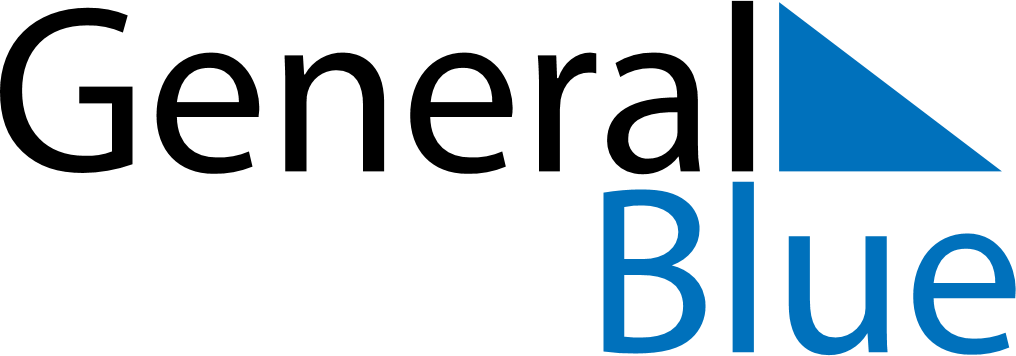 March 2024March 2024March 2024March 2024March 2024March 2024March 2024Qapqal, Xinjiang, ChinaQapqal, Xinjiang, ChinaQapqal, Xinjiang, ChinaQapqal, Xinjiang, ChinaQapqal, Xinjiang, ChinaQapqal, Xinjiang, ChinaQapqal, Xinjiang, ChinaSundayMondayMondayTuesdayWednesdayThursdayFridaySaturday12Sunrise: 7:12 AMSunset: 6:23 PMDaylight: 11 hours and 11 minutes.Sunrise: 7:10 AMSunset: 6:25 PMDaylight: 11 hours and 14 minutes.34456789Sunrise: 7:08 AMSunset: 6:26 PMDaylight: 11 hours and 17 minutes.Sunrise: 7:07 AMSunset: 6:27 PMDaylight: 11 hours and 20 minutes.Sunrise: 7:07 AMSunset: 6:27 PMDaylight: 11 hours and 20 minutes.Sunrise: 7:05 AMSunset: 6:28 PMDaylight: 11 hours and 23 minutes.Sunrise: 7:03 AMSunset: 6:30 PMDaylight: 11 hours and 26 minutes.Sunrise: 7:01 AMSunset: 6:31 PMDaylight: 11 hours and 29 minutes.Sunrise: 7:00 AMSunset: 6:32 PMDaylight: 11 hours and 32 minutes.Sunrise: 6:58 AMSunset: 6:33 PMDaylight: 11 hours and 35 minutes.1011111213141516Sunrise: 6:56 AMSunset: 6:35 PMDaylight: 11 hours and 38 minutes.Sunrise: 6:54 AMSunset: 6:36 PMDaylight: 11 hours and 41 minutes.Sunrise: 6:54 AMSunset: 6:36 PMDaylight: 11 hours and 41 minutes.Sunrise: 6:53 AMSunset: 6:37 PMDaylight: 11 hours and 44 minutes.Sunrise: 6:51 AMSunset: 6:38 PMDaylight: 11 hours and 47 minutes.Sunrise: 6:49 AMSunset: 6:40 PMDaylight: 11 hours and 50 minutes.Sunrise: 6:47 AMSunset: 6:41 PMDaylight: 11 hours and 53 minutes.Sunrise: 6:45 AMSunset: 6:42 PMDaylight: 11 hours and 56 minutes.1718181920212223Sunrise: 6:44 AMSunset: 6:43 PMDaylight: 11 hours and 59 minutes.Sunrise: 6:42 AMSunset: 6:45 PMDaylight: 12 hours and 2 minutes.Sunrise: 6:42 AMSunset: 6:45 PMDaylight: 12 hours and 2 minutes.Sunrise: 6:40 AMSunset: 6:46 PMDaylight: 12 hours and 5 minutes.Sunrise: 6:38 AMSunset: 6:47 PMDaylight: 12 hours and 8 minutes.Sunrise: 6:36 AMSunset: 6:48 PMDaylight: 12 hours and 11 minutes.Sunrise: 6:35 AMSunset: 6:49 PMDaylight: 12 hours and 14 minutes.Sunrise: 6:33 AMSunset: 6:51 PMDaylight: 12 hours and 17 minutes.2425252627282930Sunrise: 6:31 AMSunset: 6:52 PMDaylight: 12 hours and 20 minutes.Sunrise: 6:29 AMSunset: 6:53 PMDaylight: 12 hours and 23 minutes.Sunrise: 6:29 AMSunset: 6:53 PMDaylight: 12 hours and 23 minutes.Sunrise: 6:27 AMSunset: 6:54 PMDaylight: 12 hours and 27 minutes.Sunrise: 6:25 AMSunset: 6:56 PMDaylight: 12 hours and 30 minutes.Sunrise: 6:24 AMSunset: 6:57 PMDaylight: 12 hours and 33 minutes.Sunrise: 6:22 AMSunset: 6:58 PMDaylight: 12 hours and 36 minutes.Sunrise: 6:20 AMSunset: 6:59 PMDaylight: 12 hours and 39 minutes.31Sunrise: 6:18 AMSunset: 7:00 PMDaylight: 12 hours and 42 minutes.